うさぎさんのことを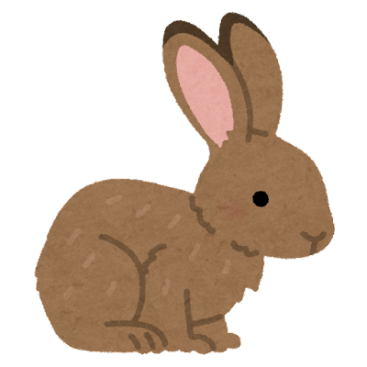 もっと知りたい！うさぎの飼い主のためのセミナー【内　容】目指そう！10歳超え！うさぎと共に暮らす上で知っておきたい基礎知識～うさぎの本質を知ろう～◎うさぎについてもっと深く知りたい　もっと仲良くなりたい◎抱っこをいやがるのはなぜ？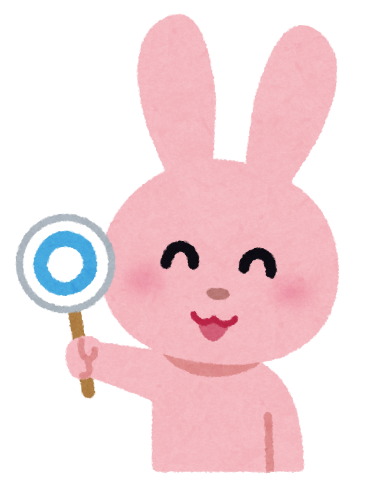 ◎健康でいてもらうための秘訣は【講　師】越久田　活子【日　時】2024年3月27日（水）18:30～21:00【場　所】おくだ動物病院・しつけ方教室ジム（おくだ動物病院横/進盟ルーム横浜の2階）【参加費】6,000円（税込）【その他】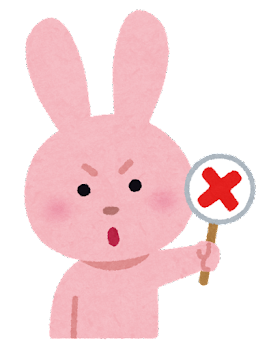 ○うさぎさん同伴のセミナーではありません。うさぎさんはお連れにならないでください。お持ちでしたらうさぎさんのぬいぐるみをご持参ください。○室内履きをご持参ください。○駐車場ご利用希望の方はご相談ください。○受講料はセミナー開始時間までにおくだ動物病院・受付でお支払いください。【お申込等連絡先】*申込用紙をメールまたはFAXしてください。おくだ動物病院しつけ方教室TEL 045-933-3691/FAX 045-933-3690Mail:shitsukekata@oamc.co.jp2024年3月27日「うさぎ・セミナー」参加申込書氏名（よみがな）：　　　　　　　　　　　　　　　　　　　　連絡先TEL：　　　　　　　　　　　　　　　　　　　　　　　連絡先E-Mail：　　　　　　　　　　　　　　　　　　　　　　現在、うさぎを飼育していますか？：　　はい　・　　いいえ　※④で「はい」の方は以下の質問もご回答ください。⑤うさぎさんの名前：　　　　　　　　　　　　　　　　　　　　種類：　　　　　　　　　　　　　　　　　　　　　　　　　　年齢：　　　歳　　　カ月　　⑧性別：　オス　　/　　メス　　うさぎさんについて、お知りになりたいこと、悩みごとなどがありましたらご記入ください。